с. Кичменгский ГородокО награждении Почетной грамотой Муниципального Собрания Кичменгско-Городецкого муниципального района В соответствии с Положением о поощрениях Муниципального Собрания Кичменгско-Городецкого муниципального района Вологодской области, утвержденным решением Муниципального Собрания от 22.01.2016 № 229, и рекомендацией постоянной комиссии мандатной и по вопросам местного самоуправления Муниципальное Собрание РЕШИЛО:1. За многолетний добросовестный труд, высокий профессионализм, большой личный вклад в развитие потребительской  кооперации Кичменгско-Городецкого муниципального района,  активную общественную деятельность  наградить Почетной грамотой Муниципального Собрания Кичменгско-Городецкого муниципального района Вологодской области Волокитина Александра Анатольевича, инженера по охране труда и технике безопасности Кичменгско-Городецкого районного союза потребительских обществ.2.За многолетний добросовестный  труд в системе здравоохранения и лекарственного обеспечения населения Кичменгско-Городецкого муниципального района, высокий профессионализм наградить Почетной грамотой Муниципального Собрания Кичменгско-Городецкого муниципального района Вологодской области Попову Надежду Николаевну, заведующего аптечным пунктом с. Нижний Енангск  государственного предприятия Вологодской области «Государственное производственно-торговое предприятие «Фармация».Глава района                       			                    	         	         Л.Н.Дьякова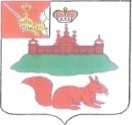 МУНИЦИПАЛЬНОЕ СОБРАНИЕКИЧМЕНГСКО-ГОРОДЕЦКОГО МУНИЦИПАЛЬНОГО РАЙОНАВОЛОГОДСКОЙ ОБЛАСТИМУНИЦИПАЛЬНОЕ СОБРАНИЕКИЧМЕНГСКО-ГОРОДЕЦКОГО МУНИЦИПАЛЬНОГО РАЙОНАВОЛОГОДСКОЙ ОБЛАСТИМУНИЦИПАЛЬНОЕ СОБРАНИЕКИЧМЕНГСКО-ГОРОДЕЦКОГО МУНИЦИПАЛЬНОГО РАЙОНАВОЛОГОДСКОЙ ОБЛАСТИРЕШЕНИЕРЕШЕНИЕРЕШЕНИЕот04.09.2020№241